Sjekkliste for regatta-ansvarleg på Hjeltefjordtrimmen 2018Dette dokumentet er meint som ei hjelp til deg som skal vera regatta-ansvarleg under Hjeltefjordtrimmen 2018.Seinast dagen før regattaenSjekka vêrmeldingSjekka motor/drivstoff og anna teknisk utstyr på startbåtenSjekka flagg, bøyer, tau og loddLesa seglingsvedtektene nøyePå dagtid regattadagenSjekka vêrmelding (ved svært sterk vind: vurdera og evt. kringkasta avlysning seinast kl. 14.00 via epost, facebook og nettsider)Vera ute i god tidFolk og utstyr som skal vera med i startbåtenMinst 3 personar(Arbeidsdelinga ved start kan til dømes vera 1 båtførar, 2 klokke/lydsignal 3 flaggmeister og ved målgang: 1 båtførar, 2 sekretær 3 utkikk/klokke)Minst 3 tunge lodd og 1 lett som daumannMinst 400 meter iletau klar til bruk i stamp(i verste fall må ein ha iletau til merke 1 + to startmerker = ca. 400 m)Minst 3 store blåserFlaggline /strips / tape/kniv / båtshakeFlaggstativFløyte/tut/signalhorn/tåkelur til å laga lydsignal medGPSUTC-klokke KikkertKartplottar/ekkolodd (høve til å studera dybder)Kappseglingsreglementet 2017-2020Seilingsbestemmelsene for Hjeltefjordtrimmen 2018Vannfast skriveblokk+pennLaminerte nr. skilt: 1, 2, 3, 4, 5 i minst A3-storleikVHFTa gjerne en utskrift av resultatlisten for hjelp under avviklingen.Fylgjande 11 flagg skal vera med i startbåten:Sjå òg forsatsen i kappseglingsreglementet!Utpå kl. 1800-1820Vera i startområdet seinast klokka 1800, sjekk at merke 1 er på plass. Ha VHF på på kanal 16.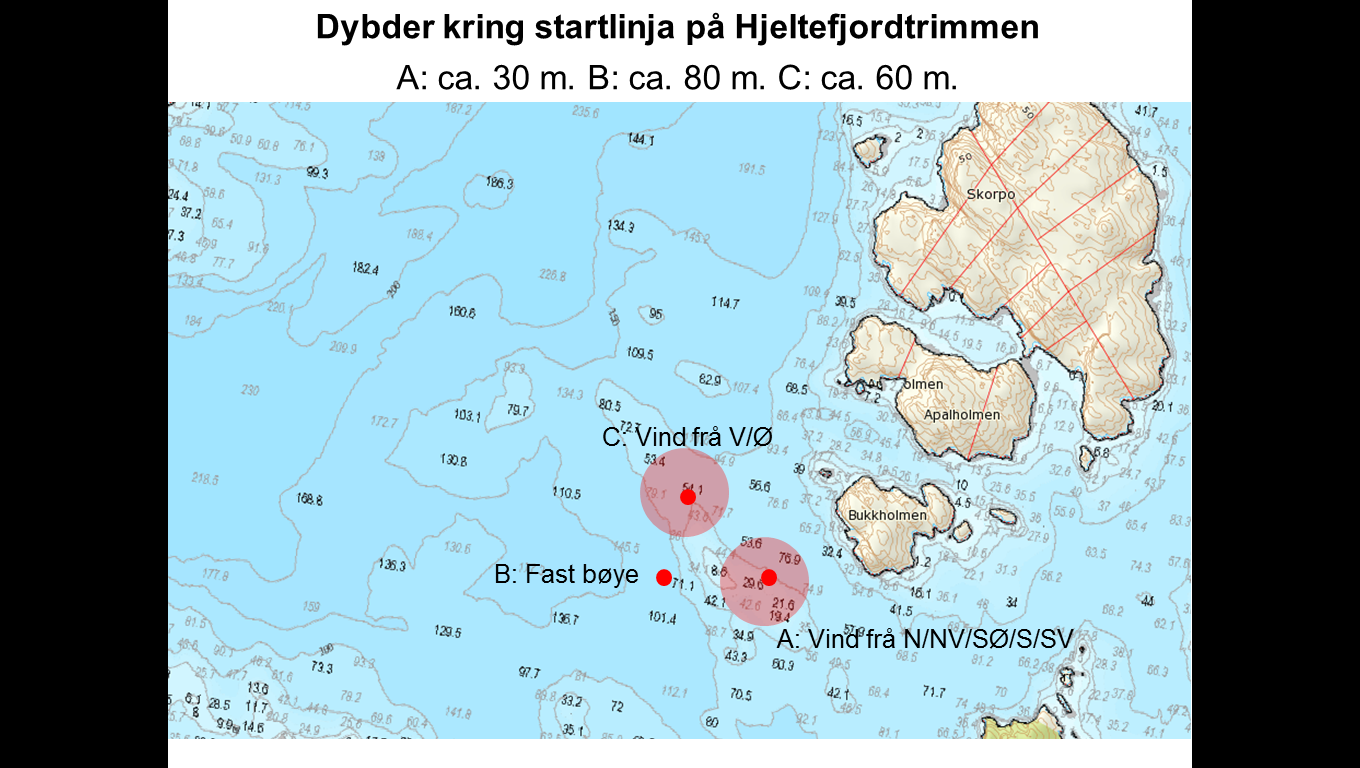 Vurdera og avgjera kva løpsalternativ som skal seglast, evt. be om innspel frå andre.Løp nr 4 er det generelle Vestavindsløpet. Løp nr 5 skal kun benyttes i svært svake vinder.   Leggja startmerke (helst med daumann, slik at det ikkje flyt iletau rundt startmerket) 90º på vinden. Legg fyrst startbøyen godt til lo (40-), la vind og straum virka før du eventuelt justerer mot le. For å oppnå god spredning på startlinja bør linja ha 3-4º fordel for babord bøye (= 30-). Lengda på startlinja bør vera 150-. Sjå større utgåve av dybdekartet på s 6.Ta i mot meldingar om Shorthanded-måltal og båtar som vil segla i rekruttklassenNotera namn og seglnr. på båtar etter kvart som dei kjem til startområdet.Mrk: Det vestlige startmerke(B) ligger ikkje lenger ute fast som på skisse Kl. 1820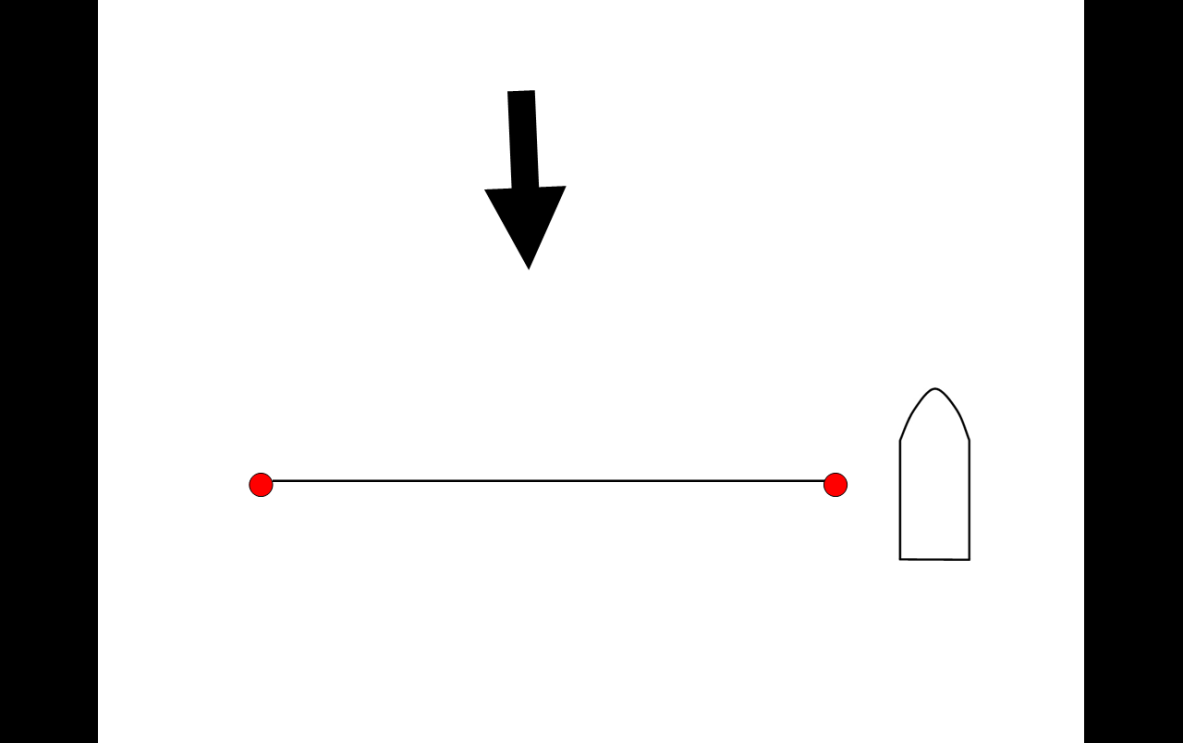 Visa løpsnummer og ha dette synleg til startprosedyrane for alle klassar er gjennomført.Sjekka startlinja, dersom linja er veldig skeiv kan du evt. leggja eit nytt merke og setja på ei kanne eller ein fender på det fyrste startmerket. Posisjonera båten ved styrbord bøyeGjera klart flagg, lydutstyr, GPS-klokke til startprosedyrenStartprosedyren1825: Varselsignal 1. start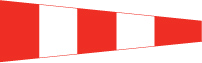 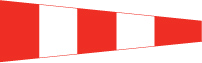 1826: Klarsignal 1. start1829: Eitt-minuttsignal 1. start1830: Startsignal 1. start(evt. signalisering for individuell / generell tilbakekalling)1835: Varselsignal 2. start1836: Klarsignal 2. start1839: Eitt-minuttsignal 2. start1840: Startsignal 2. start(evt. signalisering for individuell / generell tilbakekalling)Under løpetTelja kor mange båtar som seglar. Løpande vurdera evt. avkorting. I forkant av at fyrste båt i klassen rundar, bør det vurderast om siste båti klassen klarar å runda dette merket før klokka 21.00, då maksimaltida går ut. Ha i mente at vinden ofte minkar etter klokka 20.00.Fotografera, gjerne ved merkerundingar.Ved avkortingPlanlegg avkorting i god tid!Plasser båten på den sida av merket som båtane ville ha segla dersom det ikkje vart avkorting, jamfør vedlegg 3 i seglingsvedtektene.Gje signal for avkorting = signalflagg S med to lydsignal saman med klasseflagg for dei klassane som skal avkortast.Notera målgangstider.Ved målgangPosisjonera båten 90º på mållinja.Ha skrivesaker klar. (Dersom ein skriv opp rekkefølgjen som båtane kjem i på nest siste merke, så er mesteparten av sekretærjobben alt gjort.)Notera båtnamn+seglnummer og klokkeslett for målgang, til dømes 20.14.34. Noter evt. protestflagg, båtar som har brutt, vind og hendingar. Har du tatt bilder uner arrangementet kan disse sendes til FrankNyheim@gmail.com slik at de kan legges ut på facebook side eller foreningenes hjemmesider.Etter siste målgangRydda merker: Dra opp eine startmerket med ile. Unngå å kappe iletau til startbøye.Ringa/senda resultata til resultatansvarleg Amund Nordland  amund@strangehagen.no   Mobil 97094593- gjerne som foto av målgangsnotataKøyra til lands og fortøya startbåt.På landLossa/rydda utstyr. Våte flagg må setjast til tørk!Dersom eitkvart manglar/må utbetrast til neste gongRing eller send epost om kva som må gjerast til nøkkelpersonell.HelsingRegattakomiteen		Regattakomiteen  Ran Seilforening		Askøy SeilforeningPS! Om det gjer meirsmak å arrangera, så er du hjarteleg velkomen i regattakomiteen!4 vedlegg1: Dybdekart over startområdet2: Prinsipp for avkorting ved runding av Gullskjær3: Prinsipp for avkorting ved runding av Rotøyane om B4: Prinsipp for avkorting ved runding av Rotøyane om SMerk: Det vestligste startmerke (B) ligger ikkje lenger ute fast som på skisse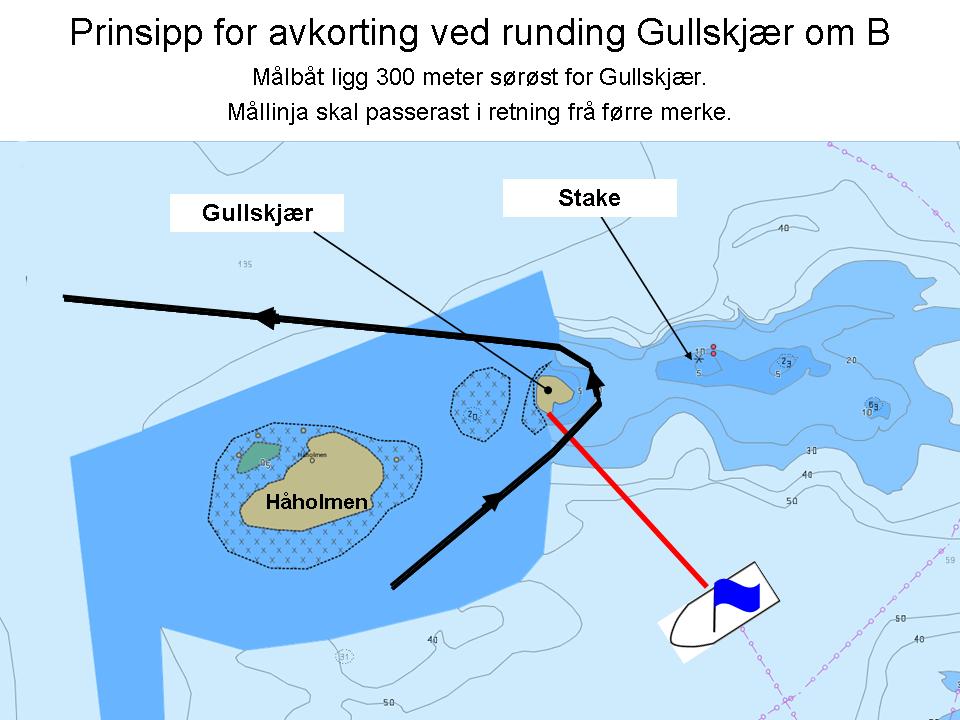 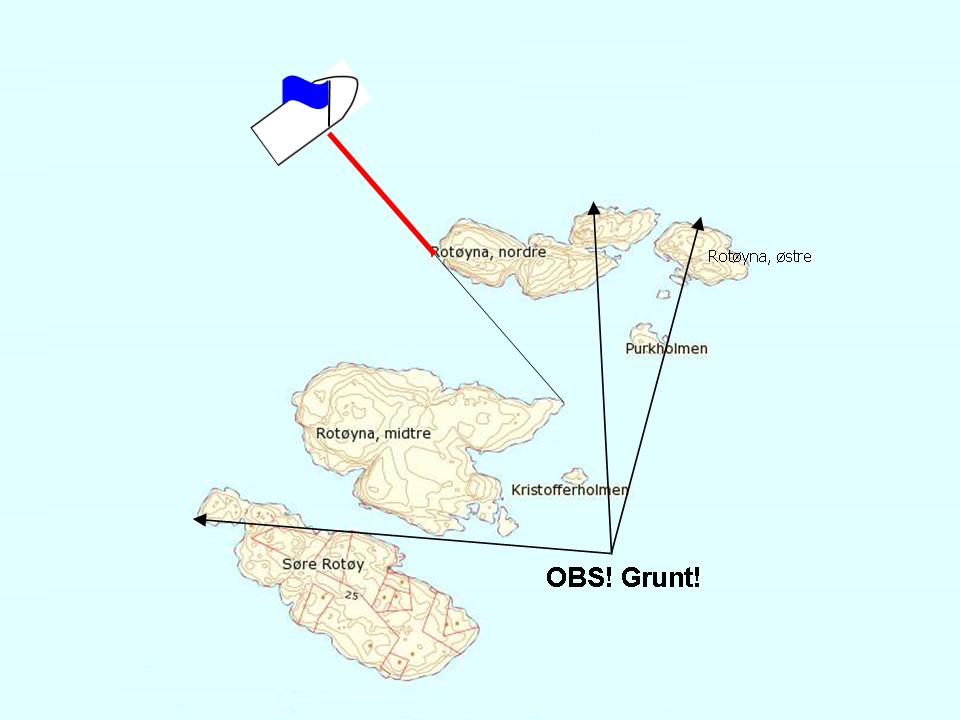 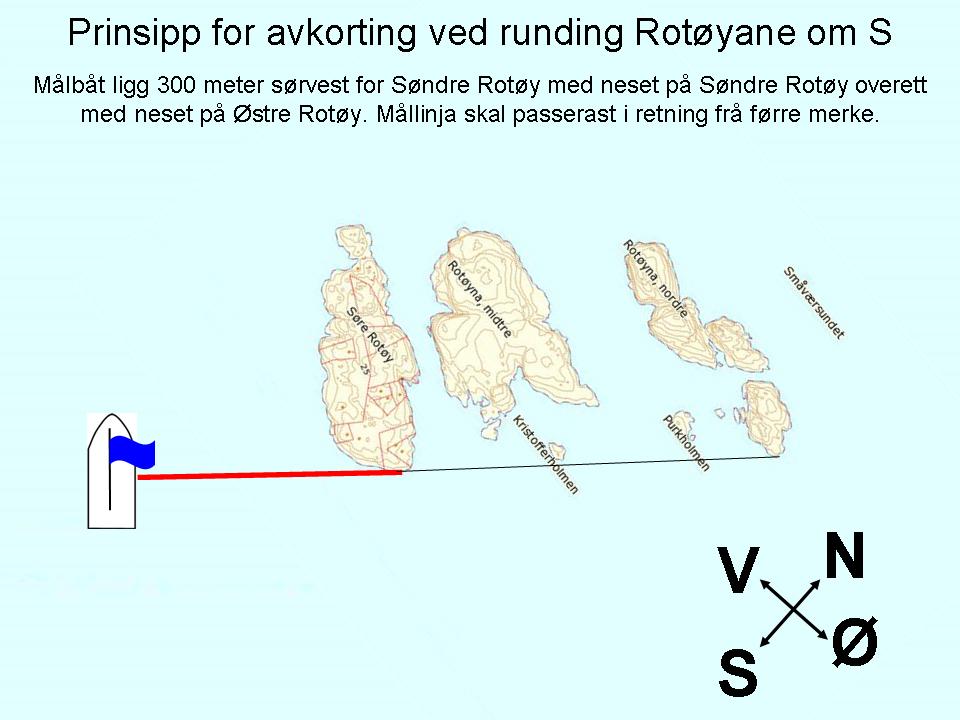 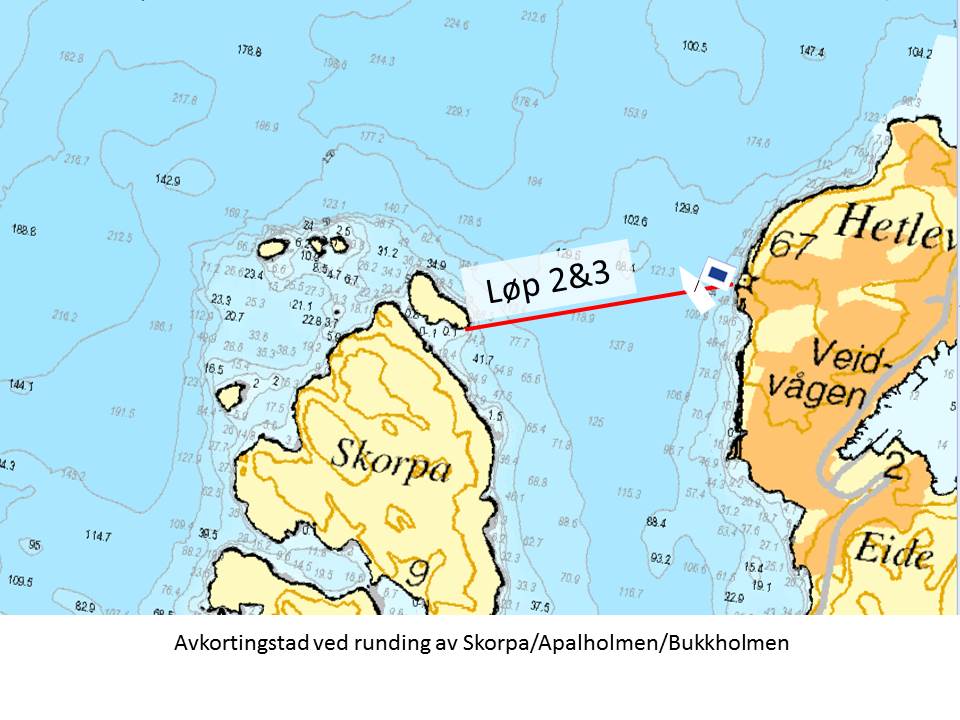 Dersom du har innspel til dette dokumentet kan du ta kontakt med. Frank Nyheim på franknyheim@gmail.com eller 99 55 04 74, eventuelt Bjørn-Erik Knudsen  91880318@online.noFlagg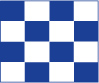 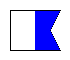 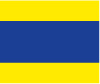 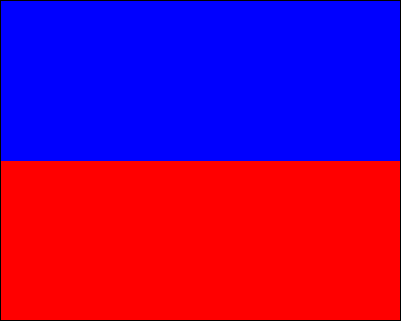 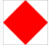 Namn på flaggAPSignalflagg NSignalflagg ASignalflagg DSignalflagg ESignalflagg FVert brukt vedUtsetjingN over A:Alle seglasar er annulert. Ikkje fleire seglasar i dag.Klasseflagg 0,000 – 0,940, rekruttklasse, u/spinnaker Klasseflagg0,941og overKlasseflagg FlerskrogLydsignalOpp: 2 lydsignalNed: 1 lydsignalOpp: 3 lydsignalFlagg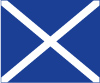 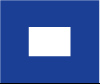 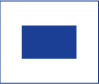 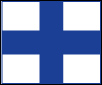 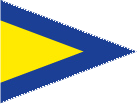 Namn på flaggSignalflagg MSignalflagg PSignalflagg SSignalflagg XFyrste likhetsteiknVert brukt vedErstattar merkeKlarsignalAvkortingIndividuell tilbakekallingGenerell tilbakekallingLydsignalOpp: 1 lydsignalNed: 1 lydsignalOpp:2 lydsignalOpp:1 lydsignalOpp: 2 lydsignalNed: 1 lydsignalIndividuell tilbakekallingOpp: 1 lydsignalSkal henga i inntil 4 minutt, dersom ikkje tjuvstartande båtar går attende.Generell tilbakekallingOpp: 2 lydsignalNed: 1 lydsignal. Ny prosedyre 1 minutt etter.(Dersom det er generell tilbakekalling i 1. start, forskyv du prosedyren for 2. start)